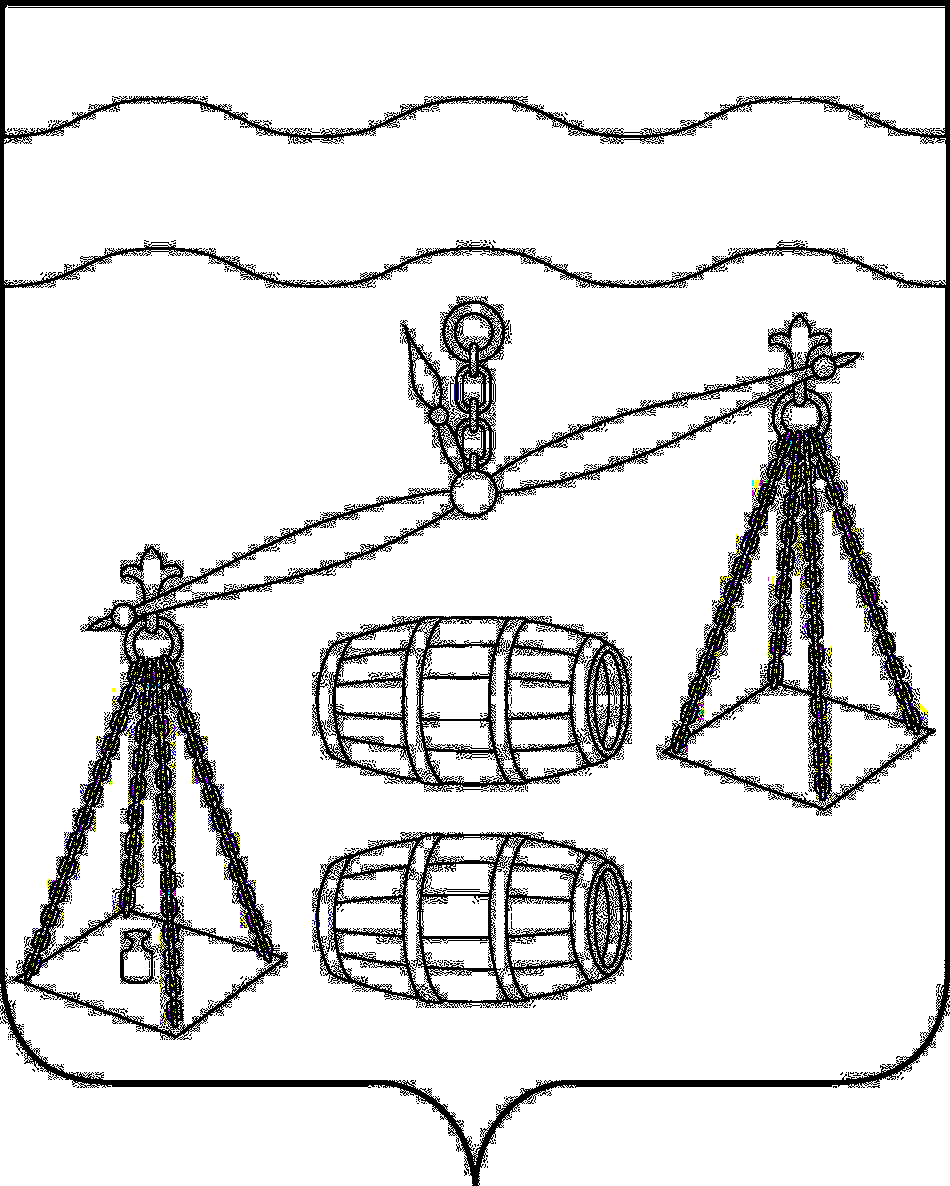 Администрация сельского поселения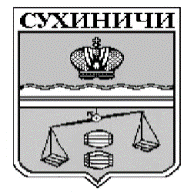 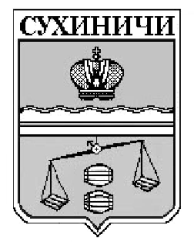 «Деревня Ермолово»Калужская областьПОСТАНОВЛЕНИЕО  внесении  изменения   в   постановление    администрациисельского  поселения  «Деревня   Ермолово»    от    30.09.2019  №    22   «Об     утверждении     муниципальной    программы сельского поселения «Деревня Ермолово» «Благоустройство территории СП «Деревня Ермолово» на 2020-2025 годы»	В целях реализации основных направлений бюджетной политики СП «Деревня Ермолово» в части организации программно-целевого метода финансирования бюджетных вопросов, в соответствии со ст.179 Бюджетного кодекса Российской Федерации, ПОСТАНОВЛЯЮ:Внести изменение в постановление администрации СП «Деревня Ермолово» от 30.09.2019 № 22 «Об утверждении муниципальной программы сельского поселения «Деревня Ермолово» «Благоустройство на территории СП «Деревня Ермолово» на 2020-2025 годы», изложив пункт 2 в новой редакции:«При формировании проекта бюджета на очередной финансовый год предусмотреть финансовые средства на реализацию муниципальной программы сельского поселения «Деревня Ермолово» «Благоустройство на территории СП «Деревня Ермолово» на 2020-2025 годы».» Настоящее Постановление вступает в силу после его официального обнародования. Контроль за исполнением данного Постановления оставляю за собой.Глава администрации  СП «Деревня Ермолово»                                                                                Г.А.Желтухинаот 25.05.2020 г. № 18